Create a folder and name it as HTML – (today’s date)Create an HTML page and save it in the folder as index.htmlUse meta tags and comment each line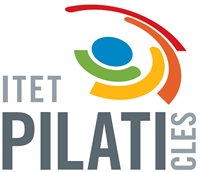 CLILSurnameTeacher Corrente Maria LuisaNameTag nameDescriptionExampletitleIt defines a title for the document<title>My first page</title>meta descriptionIt describes the content of the document<meta name="description" content="this is a simple HTML page">meta keywordsIt contains the keywords of the document for the search engine website<meta name="keywords" content="HTML">meta authorIt defines the author for the document<meta name="author" content="Luigi">